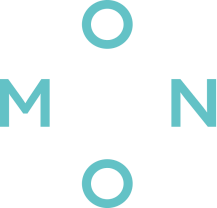 Draaiboek Workshop 1 SPPStap 1: Inleiding programmaIntroductie en programmaAanpakHoe SPP inbedden in organisatieStap 2: Brainstormen externe ontwikkelingenDeelnemers uitnodigen om over de grenzen van de afdeling/team heen te kijken. Externe ontwikkelingen die invloed hebben op de organisatie ophalen uit groep.Scope vaststellen.Stap 3: Brainstormen interne ontwikkelingenWat zijn de interne ontwikkelingen / jullie ambitie binnen nu en x-jaar?Wat betekent de ambitie voor jullie organisatie? En voor het werk?Stap 4: Impact kwantiteit (per afdeling / team / functiegroep) personeelsbestandGeef voor je eigen team per functiegroep of afdeling/team aan hoe het zit met de formatie (toename, afname, gelijk, flex / extern etc.).Stap 5: Impact kwaliteit voor personeelsbestandBepalen van de meest kritieke kwaliteiten in het licht vd toekomstVertalen kwaliteiten naar concreet gedrag.Stap 6: Introductie teamanalyseUitleg HR3P matrix.Uitleg analysetool.Gemeenschappelijke norm bepalenStap 7: Opstap naar WS2 en evaluatiePagina 1 van 1 Moon v1Tijd (4 uur)OnderwerpenBenodigdheden/meenemenTapeStiftenEvt. eigen symbool SPPFlip over standaardLaptop/stick met presentatieBoek SPP ter inzageEvt naamkaarten/batchesPost it08:00 uur13:00 uurInleiding programma, evt door leidinggevendeVoorstellen en voorwerpTheorie en aanpakBenodigdheden/meenemenTapeStiftenEvt. eigen symbool SPPFlip over standaardLaptop/stick met presentatieBoek SPP ter inzageEvt naamkaarten/batchesPost it08:30 uur13:30 uurExterne en interne ontwikkelingenBrainstormen externe ontwikkelingenBrainstormen interne ontwikkelingenBenodigdheden/meenemenTapeStiftenEvt. eigen symbool SPPFlip over standaardLaptop/stick met presentatieBoek SPP ter inzageEvt naamkaarten/batchesPost it09:00 uur14:00 uurVertaling impact van interne en externe ontwikkelingen naarkwantitatief personeelsbestandBenodigdheden/meenemenTapeStiftenEvt. eigen symbool SPPFlip over standaardLaptop/stick met presentatieBoek SPP ter inzageEvt naamkaarten/batchesPost it10:00 uur15:00 uurVertaling impact van interne en externe ontwikkelingen naarkwalitatief personeelsbestandBenodigdheden/meenemenTapeStiftenEvt. eigen symbool SPPFlip over standaardLaptop/stick met presentatieBoek SPP ter inzageEvt naamkaarten/batchesPost it11:00 uur16:00 uurIntroductie teamanalyseGemeenschappelijke normInvulopdracht HR3POndersteuningBenodigdheden/meenemenTapeStiftenEvt. eigen symbool SPPFlip over standaardLaptop/stick met presentatieBoek SPP ter inzageEvt naamkaarten/batchesPost it11.45 uur16:45 uurEvaluatie vervolgvragen- en afsprakenBenodigdheden/meenemenTapeStiftenEvt. eigen symbool SPPFlip over standaardLaptop/stick met presentatieBoek SPP ter inzageEvt naamkaarten/batchesPost it12.00 uur17:00 uurEindeBenodigdheden/meenemenTapeStiftenEvt. eigen symbool SPPFlip over standaardLaptop/stick met presentatieBoek SPP ter inzageEvt naamkaarten/batchesPost it